The Shortest Distance Between Parallel LinesThe key with such “shortest distance” problems is that the line connecting  and  whose distance is shortest, is perpendicular to the two lines. ExampleShow that the shortest distance between the parallel lines with equations: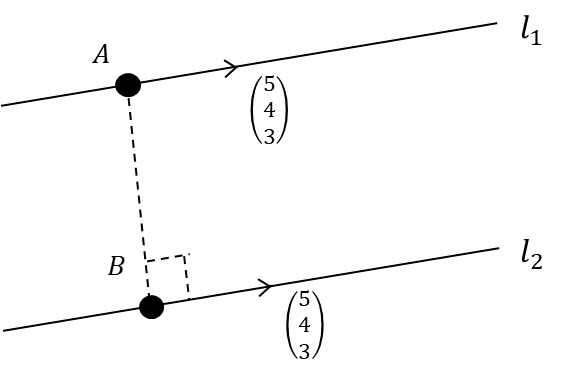  and ,Where  and  are scalars, is The Shortest Distance Between Any Lines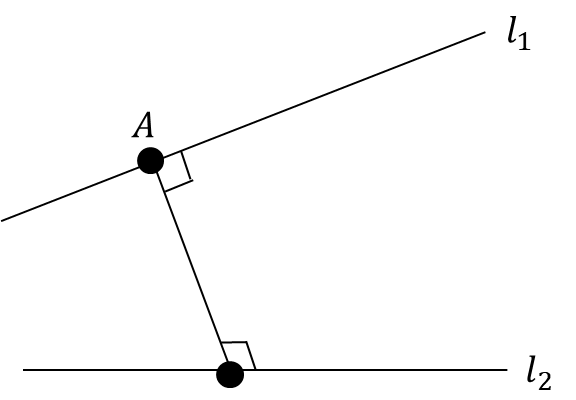 Again, use same strategy, but this time  isperpendicular to both  and . ExampleThe lines  and  have equations  and  respectively, where  and  are scalars.Find the shortest distance between these two lines.The Shortest Distance Between a Point and a LineAgain, same strategy! If  is a point on the line,  is perpendicular to the direction of the line.ExampleThe line  has equation , and the point  has coordinates .Find the shortest distance between  and .Find the Cartesian equation of the line that is perpendicular to  and passes through 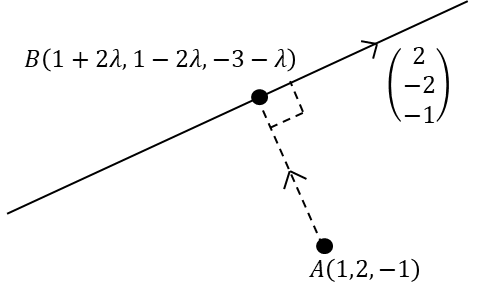 